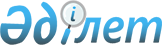 Сарқан ауданы әкімдігінің 2015 жылғы 28 шілдедегі №370 "Сарқан ауданының шалғайдағы елдi мекендерде тұратын балаларды жалпы бiлiм беретiн мектептерге тасымалдаудың тәртібі мен схемаларын бекiту туралы" қаулысының күші жойылды деп тану туралыЖетісу облысы Сарқан ауданы әкімдігінің 2024 жылғы 21 ақпандағы № 52 қаулысы. Жетісу облысы Әділет департаментінде 2024 жылы 22 ақпанда № 150-19 болып тіркелді
      Қазақстан Республикасының "Құқықтық актілер туралы" Заңының 27-бабына сәйкес, Сарқан ауданының әкімдігі ҚАУЛЫ ЕТЕДІ:
      1. Сарқан ауданы әкімдігінің 2015 жылғы 28 шілдедегі №370 "Сарқан ауданының шалғайдағы елдi мекендерде тұратын балаларды жалпы бiлiм беретiн мектептерге тасымалдаудың тәртібі мен схемаларын бекiту туралы" қаулысының (Нормативтік құқықтық актілерді мемлекеттік тіркеу тізілімінде № 92750 тіркелген) күші жойылды деп танылсын. 
      2. Осы қаулы оның алғашқы ресми жарияланған күнінен кейін күнтізбелік он күн өткен соң қолданысқа енгізіледі.
					© 2012. Қазақстан Республикасы Әділет министрлігінің «Қазақстан Республикасының Заңнама және құқықтық ақпарат институты» ШЖҚ РМК
				
      Сарқан ауданының әкімі

Г. Маманбаев
